               Grand Prix Lubska                                                         Szkół Podstawowych, Gimnazjum oraz Szkół Średnich w szachach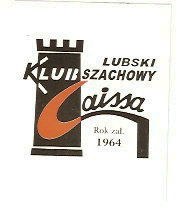                                          Na rok 2013/2014I. Cel.  - Stworzenie możliwości rywalizacji dzieci grających w szachy  - Popularyzacja szachów wśród dzieci i młodzieży  - Wyłonienie mistrzów w szachach w kategorii drużynowej szkół oraz indywidualnej dziewcząt i chłopców II. Organizator.   - Lubski Dom Kultury   - Lubski Klub Szachowy „CAISSA”III. Uczestnictwo.    - Każda szkoła może zgłosić dowolną liczbę zawodników ( do punktacji drużynowej zalicza się pięć najlepszych wyników).  - Wszyscy uczestnicy muszą przebywać na zawodach pod opieką nauczyciela.IV. System rozgrywek oraz tempo gry.  - Rozgrywki przeprowadzone będą w osobnych grupach – szkoły podstawowe oraz gimnazja + szkoły średnie        systemem szwajcarskim na dystansie siedmiu rund.  - Tempo gry – 15 min dla zawodnika.  - Mistrzostwa będą się składać z pięciu odrębnych zawodów, do punktacji łącznej szkół zaliczone będą       wszystkie wyniki turniejów, a do punktacji indywidualnej cztery najlepsze.V. Nagrody i wyróżnienia.  - W punktacji końcowej – medale, puchary, dyplomy i nagrody rzeczowe dla zwycięzców.- W każdym z turnieju – nagrody rzeczowe dla zwycięzców.VI. Terminy i miejsce.- 25.10.2013 – pierwszy turniej- 29.11.2013- 21.02.2014- 21.03.2014- 11.04.2014 - finał- Zawody odbędą się w Lubskim Domu Kultury ( kawiarnia ) o godz. 9.00. Zapisy do godz. 8.45.VII. Uwagi końcowe.- Zawody prowadzić będzie sędzia klasy państwowej Mariusz Kucharski, aby usprawnić wpisywanie danych do komputera proszę o zgłoszenie udziału telefonicznie na numer. 660261608 lub e-mail Mar.Kucharski@wp.pl- Wszelkie informacje o turnieju można uzyskać u pana Waldemara Szylko Tel. 533218390, e-mail damka6@o2.plWięcej informacji można znaleźć na stronie internetowej Caissa.fr.pl                                                                                                                             Organizatorzy